What’s Up with the Coach????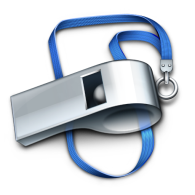 PLT meetingsPowerful ReadingPowerful Writing BloggingA/B PartnersWords their WayWiki/Glogster workInstructional Strategies in the classroomThinking PromptsPlanning conversations around purposeful integration of strategies in the classroomFollow Up Conversations with LessonsCoordinating partner teaching between teachers to share strategiesPersonal Growth PlansRunning records- how to…What’s Up with the Coach????PLT meetingsPowerful ReadingPowerful Writing BloggingA/B PartnersWords their WayWiki/Glogster workInstructional Strategies in the classroomThinking PromptsPlanning conversations around purposeful integration of strategies in the classroomFollow Up Conversations with LessonsCoordinating partner teaching between teachers to share strategiesPersonal Growth PlansRunning records- how to…